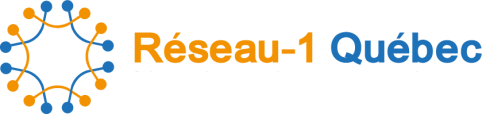 Appel à projets de développement CONCOURS 2019-2020Formulaire de candidatureTitre du projet : Noms, coordonnées et affiliations institutionnelles des coresponsables :Clinicien(ne)-praticien(ne) : Chercheur(e) : Nom du/des RRAPPL impliqué(s) :  RRAPPL Université Laval		 RRAPPL Université de Montréal RRAPPL Université McGill	 RRAPPL Université de SherbrookeRésumé du projet en langage simple (100 mots maximum) : Description du projet  (2 pages maximum excluant les références). Veuillez remplir chacune des cases suivantes :Liste de vérification Formulaire de candidature Références Curriculum vitae abrégé du ou de la clinicien(ne)-praticien(ne)  Curriculum vitae abrégé du ou de la chercheur(e)  Lettre d’attestation signée par le directeur ou la directrice d’un RRAPPL Budget et justification (1 page maximum)	 Plan du travail et échéancier du projet (1 page maximum)Veuillez envoyer tous les documents ensemble au plus tard le mercredi 6 novembre 2019 à 23 h 59 : info@reseau1quebec.ca 5.1 Innovation ou changement de pratique visé qui sera évaluer dans le protocole de recherche éventuel et potentiel d’impact pour améliorer la qualité et l’intégration des soins pour les patient(e)s5.2 Description de la problématique et des connaissances qui soutiennent la proposition 5.3 Énoncé des objectifs du projet et alignement avec les priorités de recherche à moyen et long terme du Réseau-1 dans le cadre du Réseau ISSPLI, s’il y a lieu5.4 Description du partenariat chercheur(e) / clinicien(ne)-praticien(ne) à titre de coresponsables (rôles et complémentarités de chacun) 